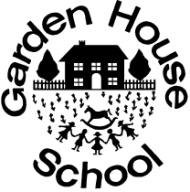 TEACHING ASSISTANTSFull TimeGarden House is a joyful, vibrant, purposeful school, based in the heart of Chelsea.  As a leading London pre-preparatory and preparatory school, we offer a first-class education to children between the ages of 3 and 11 years old.  Girls and boys are taught separately for most academic lessons but have numerous opportunities to interact with each other during the school day, giving our children the very best of both worlds.A broad and balanced curriculum is central to our history and ethos, and success in the creative arts or on the sports fields is celebrated and encouraged just as much as success in the traditional academic subjects.We are currently welcoming applications from teaching assistants who have a willingness to contribute fully to life at Garden House School.  Candidates should be graduates with a desire to become a teacher in the future or professionals with a relevant level 3 qualification.  Applicants should be enthusiastic and confident and able to support and inspire children to foster their eagerness for learning.  They will also have the skills and maturity required to take on the teaching assistant duties and responsibilities.  To apply, please complete the application form and return it to Miss Sarah Pitt, HR Department, Garden House School, by email – sarah@gardenhouseschool.co.uk  The form should be sent with a  personal statement giving reasons for applying for the post and outlining any experience and suitability for the role.  Any gaps in employment should be explained in the accompanying letter or statement.For further information, please contact Sarah Pitt, HR Department, by email or by telephoning 020 7730 1652.Garden House School is committed to safeguarding and promoting the welfare of children and applicants must be willing to undergo child protection screening appropriate to the post, including checks with past employers and the Disclosure and Barring Service.  Applicants must produce evidence of their right to work in the UK.Garden House School is committed to increasing and promoting diversity at all levels within our school. We warmly welcome applications from people from the widest possible range of backgrounds.Salary:  Depending on qualifications and experience